02.04.2021О ПЕРЕПИСИ НАСЕЛЕНИЯ НА ОТДАЛЕННЫХ И ТРУДНОДОСТУПНЫХ ТЕРРИТОРИЯХ СВЕРДЛОВСКОЙ ОБЛАСТИВсероссийская перепись населения на отдаленных и труднодоступных территориях Свердловской области стартовала 1 апреля 2021 года в поселке Островное Березовского городского округа. Опрос проживающих в населенном пункте будет проводиться с использованием планшетного компьютера переписчиком, прошедшим обучение в Свердловскстате в период с 1 по 3 апреля. Кроме планшетного компьютера у переписчика будут: - удостоверение личности;- сумка-портфель;- накидка со светоотражающими элементами;- шарф с логотипом Всероссийской переписи населения;- налобный фонарь.Перепись пройдет с соблюдением всех норм безопасности для участников – переписчик будет использовать средства индивидуальной защиты (маску, перчатки). Всероссийская перепись населения проводится с применением цифровых технологий. Главным нововведением предстоящей переписи станет возможность самостоятельного заполнения жителями России электронного переписного листа на портале Госуслуг (Gosuslugi.ru). При обходе жилых помещений переписчики будут использовать планшеты со специальным программным обеспечением. Также переписаться можно будет на переписных участках, в том числе в помещениях многофункциональных центров оказания государственных и муниципальных услуг «Мои документы».Отдел статистики населения и здравоохранения +7 (343) 371-10-29p66_vpn @gks.ruМедиаофис Всероссийской переписи населенияmedia@strana2020.ruwww.strana2020.ru+7 (495) 933-31-94https://www.facebook.com/strana2020https://vk.com/strana2020https://ok.ru/strana2020https://www.instagram.com/strana2020youtube.com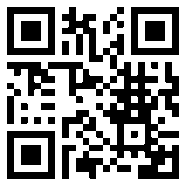 